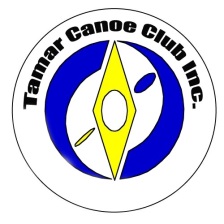 General Meeting MinutesDate/Time:Tues 2nd Aug 2016, 8.55 pmItemAction by WhomWelcomeMeeting Attendance: Adam Rolls (Chair)Adam DickensonClaye Mace David Bevan (minutes)David Cham David HugoJack Bower Jonathan KnoxJohn McClausland Peter SebbageScott GodwinSimon BarnesTineka MorrisonApologies for non-attendance:NilSummary of Exec MtgAs all were present for most of the Exec mtg, no summary was provided. Minutes of last meeting 
(No GM in June due to floods and lack of quorum):Motion: That the minutes of GM held on April 5th be accepted.
Proposed by David B, seconded by Adam R, carried unanimouslySafety/Member Protection MomentThe floods appear to have largely scoured and cleared rivers of debris.However, as always, assume nothing is the same and ensure there is a safe route to a downstream eddy.Alum Cliffs has yet to be paddled since the flood.Correspondence In: NilCorrespondence Out:NilFinancial MattersNilEquipment Matters:NilEvents / ProgramsCanoe PoloThe Winter season is in Week 3.There are 6 teams in each of A and B grades.New refs are cutting their teeth.BLDWhile organisation is well in hand, registrations have been low.  There is unlikely to be much more than about half a dozen starters.The BLD organisers met separately during the GM and returned to advise they are cancelling the event this year.Motion:  The Club thanks Claye for all the effort he has put into the BLD over many years.  Proposed David H, seconded David B, carried unanimously. Derby River Derby TCC members and their families are encouraged to attend.Derby River Derby TCC members and their families are encouraged to attend.TCC Slalom PaddlersBroken Bridge, Mersey and Forth all knocked out by floods.Regular training still happening on Knox’s Dam and the Sth Esk at Perth.Under 3 TripsNot planning on running formal trips this year.Will publicise peer Grade 2 trips that I participate in (Mersey below Alum Cliffs, Meander below Meander, Echo Valley, Ringarooma, Nile, Leven) when river levels are suitable.David BDavid BSitesMersey Rehab and DevelopmentFollowing damage to Mersey Forest Road both above and below Parangana Dam, Forestry Tas have closed the upper Mersey to the public.Removal of hazards in river
Previous plans have been made redundant by June floods.  Will start again with a hazard assessment when access is available.Restoring damaged infrastructure:
Canoe Tas is working closely with Parks.  David B and Jonathan K are the local contacts.  Damage to all kayaking assets (platforms and gates) are being included in Parks insurance claim.  David B is Project Manager for this work on behalf of Canoe Tas and Parks
Simon B requested that wires be sufficiently high that they not be a risk to paddlers on the river at higher than normal flows.  Simon to advise David B of the date.  David B to get flow from Hydro for that day.Simon BDavid BSimon BDavid BSite Development Plan:
Paul Black recently submitted a proposed consultation process to Canoe Tas and Parks & Wildlife, regarding Mersey White Water Reserve Site Plan Development.  Watch out for public announcements.PoatinaAdam D verbally outlined a concept for a White Water Park on the outflow from Poatina Power Stn and asked for TCC financial support for a Scoping Study he is intending to organise in the next month or so.The Club advised Adam that they needed a written submission to support a formal request for funds.Adam DAdam DGeneral Business:Member ProtectionCanoe Polo is the club activity most likely most likely to throw up member protection issues.  David B is no longer playing, so rarely attends.The Club agreed we need to make Member Protection more visible to canoe poloists.  David B will put up regular posts on TCC and Canoe Polo Facebook sites regarding Member Protection, especially the desirability of a us having a female MPIO who regularly attends TCC canoe polo.David BDavid BSocial meeting programAdam R has been too busy to announce Social Meetings, so they have not occurred.He requested someone else take responsibility for posting meeting announcements.  Peter S will do this.Trip ReportsWater everywhere…NeskSth EskMeander (above and below Meander)NileRingaroomaNext GM meeting: Tuesday 4th Oct,  Venue: LCGM Mtg Close time: 10.00 pm